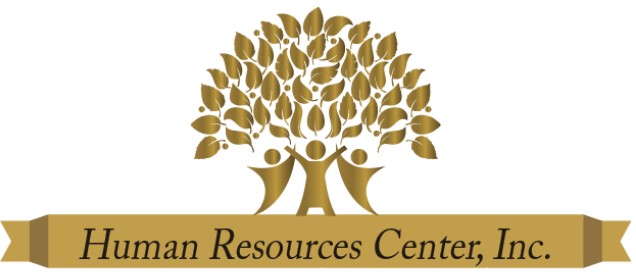 1006 Church St., Honesdale, PA 18431 